REQUEST FOR BUS TRANSPORTATIONTo: 	Ithaca City School District	Transportation Department150 Bostwick Rd.Ithaca, NY 14850Phone: 607-274-2128Fax: 607-274-2331I, _______________________________, residing at ___________________________________	(First name)	(Last name)			(Street Address)	(City)		(Zip)In the Ithaca City School District, request transportation for my child(ren), for who(m) I have legal custody, and who are residing with me, to and from ______________________________.								(Name of School)		Student’s Full Name		D.O.B.		Grade		AM	PM	BothChild 1		______________________	__________	________	____	____	____Child 2		______________________	__________	________	____	____	____Child 3		______________________	__________	________	____	____	____Child 4		______________________	__________	________	____	____	____Daycare Pick-up Address/Phone #			Daycare Drop-off Address/Phone #____________________________________		____________________________________Home Phone#________________________		Work Phone# ______________________Emergency Contact Person: _______________________________________________________Emergency Contact Phone #: ______________________________________________________I certify that the above information is true and correct.Signature of Parent/Legal Guardian: ______________________________	Date: ________For School UseI certify that the above-named child(ren) is (are) enrolled in __The Elizabeth Ann Clune Montessori School of Ithaca__ for the school year _2018-2019_.Principal’s Signature: _       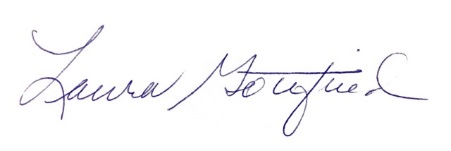 